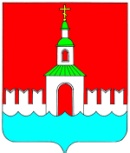 АДМИНИСТРАЦИя ЮРЬЕВЕЦКОГО мУНИЦИПАЛЬНОГО РАЙОНА ИВАНОВСКОЙ ОБЛАСТИПОСТАНОВЛЕНИЕот 16.10.2017 г. №394.           г. ЮрьевецО внесении изменений в постановление администрации Юрьевецкого муниципального района Ивановской области от 06.07.2015 г. № 203«Об утверждении перечня земельных участков, предназначенных для бесплатного предоставления гражданам в собственность»Во исполнение закона Ивановской области от 31.12.2002 года № 111-ОЗ «О бесплатном предоставлении земельных участков в собственность гражданам Российской Федерации», в соответствии с Земельным кодексом РФ от 25.10.2001 г. №136-ФЗПОСТАНОВЛЯЕТ:Внести изменения в постановление администрации Юрьевецкого муниципального района Ивановской области от 06.07.2015 г. № 203 «Об утверждении перечня земельных участков, предназначенных для бесплатного предоставления гражданам в собственность».Перечень земельных участков, предназначенных для бесплатного предоставления гражданам в собственность на территории Юрьевецкого муниципального района Ивановской области изложить в новой редакции (приложение 1).Настоящее постановление разместить на официальном сайте администрации Юрьевецкого муниципального района в сети Интернет. Глава Юрьевецкого муниципального района                             Ю.И. ТимошенкоПриложение 1к постановлению администрацииЮрьевецкого муниципального районаИвановской областиот 16 октября 2017 г. №394Перечень земельных участков, предназначенных для бесплатного предоставления гражданам в собственность на территории Юрьевецкого муниципального района Ивановской области№ п/пМуниципальное образование, на территории которого расположен земельный участокКонтактное лицо, уполномоченное ознакомить заявителя с расположением участка на местностиАдрес земельного участкаКадастровый номерПлощадь(кв.м.)Вид разрешенного использованияСоболевское сельское поселениеБелинова Юлия Владимировнател. 2-19-53Ивановская область, Юрьевецкий район, дер. Коноплищи, ул. Дорожная, д. 137:22:020313:1421200для ИЖССоболевское сельское поселениеБелинова Юлия Владимировнател. 2-19-53Ивановская область, Юрьевецкий район, дер. Коноплищи, ул. Дорожная, д. 237:22:020313:1461200для ИЖССоболевское сельское поселениеБелинова Юлия Владимировнател. 2-19-53Ивановская область, Юрьевецкий район, дер. Коноплищи, ул. Дорожная, д. 337:22:020313:1431200для ИЖССоболевское сельское поселениеБелинова Юлия Владимировнател. 2-19-53Ивановская область, Юрьевецкий район, дер. Коноплищи, ул. Дорожная, д. 437:22:020313:1471200для ИЖССоболевское сельское поселениеБелинова Юлия Владимировнател. 2-19-53Ивановская область, Юрьевецкий район, дер. Коноплищи, ул. Дорожная, д. 537:22:020313:1441200для ИЖССоболевское сельское поселениеБелинова Юлия Владимировнател. 2-19-53Ивановская область, Юрьевецкий район, дер. Коноплищи, ул. Дорожная, д. 637:22:020313:1481200для ИЖССоболевское сельское поселениеБелинова Юлия Владимировнател. 2-19-53Ивановская область, Юрьевецкий район, дер. Коноплищи, ул. Дорожная, д. 737:22:020313:1451200для ИЖССоболевское сельское поселениеБелинова Юлия Владимировнател. 2-19-53Ивановская область, Юрьевецкий район, дер. Коноплищи, ул. Дорожная, д. 837:22:020313:1351200для ИЖССоболевское сельское поселениеБелинова Юлия Владимировнател. 2-19-53Ивановская область, Юрьевецкий район, дер. Коноплищи, ул. Солнечная, д. 137:22:020313:1341200для ИЖССоболевское сельское поселениеБелинова Юлия Владимировнател. 2-19-53Ивановская область, Юрьевецкий район, дер. Коноплищи, ул. Солнечная, д. 237:22:020313:1381200для ИЖССоболевское сельское поселениеБелинова Юлия Владимировнател. 2-19-53Ивановская область, Юрьевецкий район, дер. Коноплищи, ул. Солнечная, д. 337:22:020313:1491200для ИЖССоболевское сельское поселениеБелинова Юлия Владимировнател. 2-19-53Ивановская область, Юрьевецкий район, дер. Коноплищи, ул. Солнечная, д. 437:22:020313:1391200для ИЖССоболевское сельское поселениеБелинова Юлия Владимировнател. 2-19-53Ивановская область, Юрьевецкий район, дер. Коноплищи, ул. Солнечная, д. 537:22:020313:1361200для ИЖССоболевское сельское поселениеБелинова Юлия Владимировнател. 2-19-53Ивановская область, Юрьевецкий район, дер. Коноплищи, ул. Солнечная, д. 637:22:020313:1401200для ИЖССоболевское сельское поселениеБелинова Юлия Владимировнател. 2-19-53Ивановская область, Юрьевецкий район, дер. Коноплищи, ул. Солнечная, д. 737:22:020313:1371200для ИЖССоболевское сельское поселениеБелинова Юлия Владимировнател. 2-19-53Ивановская область, Юрьевецкий район, дер. Коноплищи, ул. Солнечная, д. 837:22:020313:1411200для ИЖССоболевское сельское поселениеБелинова Юлия Владимировнател. 2-19-53Ивановская область, Юрьевецкий район, дер. Жары, ул. Верхняя, прилегающий с запада к д. 1437:22:020412:1481500Для ЛПХЕлнатское сельское поселениеШмелева Ирина Юрьевнател. 2-79-43Ивановская область, Юрьевецкий район, дер. Пелевино, ул. Мира, д. 1437:22:020213:113927Для ЛПХСоболевское сельское поселениеБелинова Юлия Владимировнател. 2-19-53Ивановская область, Юрьевецкий район, с. Жуковка, ул. Дорожная, д. 4-а37:22:020404:691500Для ИЖСЕлнатское сельское поселениеШмелева Ирина Юрьевнател. 2-79-43Ивановская область, Юрьевецкий район, дер. Лобаны, ул. Садовая, д. 3-а37:22:020234:3162473Для ЛПХЕлнатское сельское поселениеШмелева Ирина Юрьевнател. 2-79-43Ивановская область, Юрьевецкий район, дер. Токарево, прилегающий с востока к д.337:22:020236:42700Для ЛПХСоболевское сельское поселениеБелинова Юлия Владимировнател. 2-19-53Ивановская область, Юрьевецкий район, с. Соболево, ул. Колхозная-2, д. 21-а37:22:020335:2311045Для ИЖССоболевское сельское поселениеБелинова Юлия Владимировнател. 2-19-53Ивановская область, Юрьевецкий район, с. Соболево, ул. Молодежная, д. 18-а37:22:020334:4761490Для ИЖСМихайловское сельское поселениеБородинова Татьяна Николаевна тел. 2-75-96Ивановская область, Юрьевецкий район, д. Ваньково, ул. Ваньковская, д. 2937:22:020156:2791277Для ИЖСЕлнатское сельское поселениеШмелева Ирина Юрьевнател. 2-79-43Ивановская область, Юрьевецкий район, дер. Пелевино, ул. Мира, д. 2 37:22:020213:421599Для ИЖСЕлнатское сельское поселениеШмелева Ирина Юрьевнател. 2-79-43Ивановская область, Юрьевецкий район, д. Пелевино, ул. Центральная, д. 3437:22:020213:4001008Для ИЖСМихайловское сельское поселениеБородинова Татьяна Николаевна тел. 2-75-96Ивановская область, Юрьевецкий район, дер. Костяево Большое, ул. Интернациональная, д. 1-а37:22:020285:525665Для ИЖСМихайловское сельское поселениеБородинова Татьяна Николаевна тел. 2-75-96Ивановская область, Юрьевецкий район, д. Ваньково, ул. Ваньковская, д. 2737:22:020156:255979Для ИЖСМихайловское сельское поселениеБородинова Татьяна Николаевна тел. 2-75-96Ивановская область, Юрьевецкий район, д. Костяево Большое, ул. Ветеранов, д. 8-а37:22:020285:5141798Для ЛПХМихайловское сельское поселениеБородинова Татьяна Николаевна тел. 2-75-96Ивановская область, Юрьевецкий район, д. Ваньково, ул. Ваньковская, д. 2837:22:020156:2691264Для ИЖСЕлнатское сельское поселениеШмелева Ирина Юрьевнател. 2-79-43Ивановская область, Юрьевецкий район, д. Чертежи, д. 6-а37:22:020237:551599Для ЛПХСоболевское сельское поселениеБелинова Юлия Владимировнател. 2-19-53Ивановская область, Юрьевецкий район, с. Новленское, ул. Центральная, д.1037:22:020425:3731499Для ИЖССоболевское сельское поселениеБелинова Юлия Владимировнател. 2-19-53Ивановская область, Юрьевецкий район, с. Жуковка, ул. Дорожная, д. 3-а37:22:020404:681500Для ИЖСЕлнатское сельское поселениеШмелева Ирина Юрьевнател. 2-79-43Ивановская область, Юрьевецкий район, д. Лобаны, ул. Волжская, д. 2637:22:020234:3571394Для ИЖССоболевское сельское поселениеБелинова Юлия Владимировнател. 2-19-53Ивановская область, Юрьевецкий район, с. Жуковка, ул. Филенская, д.537:22:020402:991468Для ИЖСЕлнатское сельское поселениеШмелева Ирина Юрьевнател. 2-79-43Ивановская область, Юрьевецкий район, дер. Лобаны, в 14 м. восточнее дома №8 по ул. Цветочная37:22:020235:681717Для ЛПХМихайловское сельское поселениеБородинова Татьяна Николаевна тел. 2-75-96Ивановская область, Юрьевецкий район, дер. Быстрица, д. 2137:22:020119:61952Для ИЖСМихайловское сельское поселениеБородинова Татьяна Николаевна тел. 2-75-96Ивановская область, Юрьевецкий район, д. Ваньково, ул. Ваньковская, д. 3237:22:020156:2781112Для ИЖСМихайловское сельское поселениеБородинова Татьяна Николаевна тел. 2-75-96Ивановская область, Юрьевецкий район, дер. Костяево Большое, ул. Интернациональная, д. 1-б37:22:020285:526667Для ИЖСЕлнатское сельское поселениеШмелева Ирина Юрьевнател. 2-79-43Ивановская область, Юрьевецкий район, д. Пелевино, ул. Центральная, д. 33-а37:22:020213:3981009Для ИЖСМихайловское сельское поселениеБородинова Татьяна Николаевна тел. 2-75-96Ивановская область, Юрьевецкий район, д. Ваньково, ул. Ваньковская, д. 3137:22:020156:2771277Для ИЖСЕлнатское сельское поселениеШмелева Ирина Юрьевнател. 2-79-43Ивановская область, Юрьевецкий район, дер. Богомолово, д. 1737:22:020234:3641500Для ЛПХСоболевское сельское поселениеБелинова Юлия Владимировнател. 2-19-53Ивановская область, Юрьевецкий район, с. Жуковка, ул. Березовая, д. 11-а37:22:020402:981500Для ИЖСЮрьевецкое городское поселениеАртемьева Юлия Ивановнател. 2-18-87Ивановская область, г. Юрьевец, ул. Калинина, д. 1137:22:010212:217586Для ИЖСМихайловское сельское поселениеБородинова Татьяна Николаевна тел. 2-75-96Ивановская область, Юрьевецкий район, д. Ваньково, ул. Ваньковская, д. 3037:22:020156:2801180Для ИЖСМихайловское сельское поселениеБородинова Татьяна Николаевна тел. 2-75-96Ивановская область, Юрьевецкий район, дер. Михайлово, ул. Советская, д. 11-б37:22:020103:573518Для ЛПХЕлнатское сельское поселениеШмелева Ирина Юрьевнател. 2-79-43Ивановская область, Юрьевецкий район, д. Пелевино, ул. Мира, д. 637:22:020213:105874Для ЛПХМихайловское сельское поселениеБородинова Татьяна Николаевна тел. 2-75-96Ивановская область, Юрьевецкий район, д. Ваньково, ул. Ваньковская, д. 3437:22:020156:2761109Для ИЖСМихайловское сельское поселениеБородинова Татьяна Николаевна тел. 2-75-96Ивановская область, Юрьевецкий район, д. Гарь Большая, прилегающий с восточной стороны к д. 1237:22:020146:38797Для ЛПХМихайловское сельское поселениеБородинова Татьяна Николаевна тел. 2-75-96Ивановская область, Юрьевецкий район, д. Ваньково, ул. Ваньковская, д. 2637:22:020156:2701105Для ИЖС